Ararat Primary School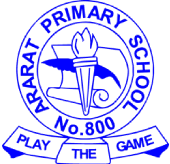 Child Safe Code of Conduct 2016All staff, volunteers and School Council members of Ararat Primary School are required to observe child safe principles and expectations for appropriate behaviour towards and in the company of children, as noted below.All personnel of Ararat Primary School are responsible for supporting the safety, participation, wellbeing and empowerment of children by:adhering to Ararat Primary School’s Child Safe Policy at all times / upholding Ararat Primary School’s statement of commitment to child safety at all timetaking all reasonable steps to protect children from abusetreating everyone with respectlistening and responding to the views and concerns of children, particularly if they are telling you that they or another child has been abused and/or are worried about their safety or the safety of anotherpromoting the cultural safety, participation and empowerment of Aboriginal  children (for example, by never questioning an Aboriginal child’s self-identification)promoting the cultural safety, participation and empowerment of children with culturally and/or linguistically diverse backgrounds (for example, by having a zero tolerance of discrimination)promoting the safety, participation and empowerment of children with a disability (for example, during personal care activities)ensuring, as far as practicable, that adults are not left alone with a childreporting any allegations of child abuse to ARARAT prIMARY SCHOOL’S Child Safety Officer / /Principal/leadership, and ensure any allegation to reported to the police or child protectionreporting any child safety concerns to Ararat Primary School’s Child Safety Officer / Principal / leadershipif an allegation of child abuse is made, ensure as quickly as possible that the child(ren) are safe encouraging children to ‘have a say’ and participate in all relevant organisational activities where possible, especially on issues that are important to them.Staff and volunteers must not:develop any ‘special’ relationships with children that could be seen as favouritism (for example, the offering of gifts or special treatment for specific children)exhibit behaviours with children which may be construed as unnecessarily physical (for example inappropriate sitting on laps. Sitting on laps could be appropriate sometime, for example while reading a storybook to a small child in an open plan area)put children at risk of abuse (for example, by locking doors)do things of a personal nature that a child can do for themselves, such as toileting or changing clothesengage in open discussions of a mature or adult nature in the presence of children (for example, personal social activities)use inappropriate language in the presence of childrenexpress personal views on cultures, race or sexuality in the presence of childrendiscriminate against any child, including because of culture, race, ethnicity or disabilityhave contact with a child or their family outside of our organisation without our child safety officer’s knowledge and/or consent (for example, no babysitting). Accidental contact, such as seeing people in the street, is appropriate)have any online contact with a child or their family (unless necessary, for example providing families with e-newsletters) ignore or disregard any suspected or disclosed child abuse.By observing these standards you acknowledge your responsibility to immediately report any breach of this code to Ararat Primary school’s Child Safety Officer / Principal / leadership.If you believe a child is at immediate risk of abuse phone 000.I agree to adhere to this Code of Conduct:Name: ……………………………….............Signature: ……………………………………Date: ……………………………………........The child safe standards require organisations that provide services for children to have a code of conduct that establishes clear expectations for appropriate behaviour with children. A code of conduct can help you enforce appropriate behaviour with children in your organisation to help protect children from abuse. You may already have an existing code of conduct. You can use this resource, which includes a sample code of conduct, to develop or review your organisation’s code of conduct.What is a code of conduct?The sample code of conduct outlines expected standards for appropriate behaviour with and in the company of children, including online conduct.It should be adapted to fit your organisation and the services you provide for children. You could use this example as a basis for developing a code of conduct, or use it to address any gaps in your existing code of conduct.Your organisation may wish to use a code of conduct:as part of induction training for new leadership members, staff and volunteersas part of refresher training for existing leadership members, staff and volunteersto inform parents/carers and other persons associated with the organisation what behaviour they can expect from the organisation’s leadership, staff and volunteersto support and inform organisational protocols and reporting procedures should breaches of the code be suspected or identifiedinclude a reference to the code of conduct in employment advertisements and contracts to ensure compliance. Further information Further information on child safe standards can be found on the Department of Health and Human Services website: <www.dhs.vic.gov.au/about-the-department/plans,-programs-and-projects/projects-and-initiatives/children,-youth-and-family-services/creating-child-safe-organisations> Additional resources for organisations in the child safe standards toolkit can be found on the Department of Health and Human Services website: <www.dhs.vic.gov.au/about-the-department/documents-and-resources/policies,-guidelines-and-legislation/child-safe-standards>. In particular, An Overview to the Victorian child safe standards, has information to help organisations understand the requirements of each of the child safe standards, including examples of measures organisations can put in place, a self-audit tool and a glossary of key terms: <www.dhs.vic.gov.au/__data/assets/word_doc/0005/955598/Child-safe-standards_overview.doc>Note for registered schools: a forthcoming Ministerial Order under the Education and Training Reform Act 2006 will contain the minimum actions that schools must take to meet each of the child safe standards. There will be a lead in time before regulation will commence to allow schools time to prepare. The Department of Education and Training and the Victorian Registration and Qualifications Authority will provide information and materials specifically for schools to assist with capacity building and compliance. Registered schools can contact the Department of Education and Training: child.safe.schools@edumail.vic.gov.auEarly childhood services operating under the National Quality Framework or Children's Services Act 1996 should contact: licensed.childrens.services@edumail.vic.gov.auLicensed children's services enquiry line: 1300 307 415DisclaimerThis document provides general guidance only on the child safe standards. The Department of Health and Human Services does not guarantee that the examples provided in the document are sufficient for the purposes of an organisation's compliance with existing regulatory or government funding requirements.Code of conductChild safe standards toolkit: resource threeAuthorised and published by the Victorian Government, 1 Treasury Place, Melbourne.
© State of , Department of Health and Human Services, December 2015.
Where the term ‘Aboriginal’ is used it refers to both Aboriginal and Torres Strait Islander peoples. Indigenous is retained when it is part of the title of a report, program or quotation. Throughout this paper we refer to ‘Aboriginal peoples’ rather than ‘Aboriginal people’ to reflect the plurality and diversity of Victorian Aboriginal communities.
Available at: www.dhs.vic.gov.au/about-the-department/documents-and-resources/policies,-guidelines-and-legislation/child-safe-standards